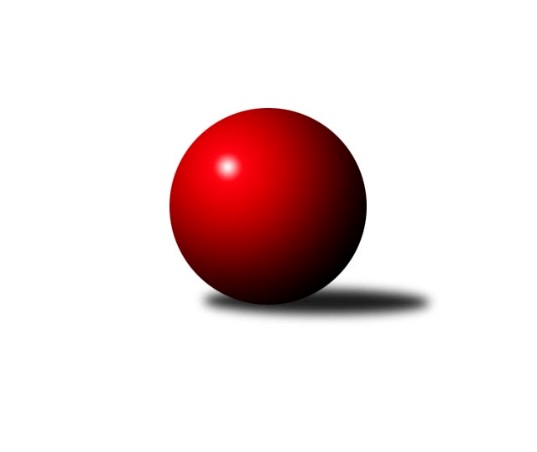 Č.12Ročník 2016/2017	22.5.2024 Meziokresní přebor-Bruntál, Opava 2016/2017Statistika 12. kolaTabulka družstev:		družstvo	záp	výh	rem	proh	skore	sety	průměr	body	plné	dorážka	chyby	1.	KK PEPINO Bruntál	12	10	0	2	84 : 36 	(67.0 : 29.0)	1599	20	1126	473	32.5	2.	RSKK Raciborz	12	9	0	3	78 : 42 	(61.5 : 34.5)	1602	18	1122	480	33.8	3.	TJ Jiskra Rýmařov ˝C˝	12	8	0	4	76 : 44 	(51.0 : 45.0)	1582	16	1118	464	32.7	4.	TJ Kovohutě Břidličná ˝D˝	12	7	1	4	71 : 49 	(59.0 : 37.0)	1535	15	1080	455	32.2	5.	TJ Horní Benešov ˝E˝	12	7	1	4	64 : 56 	(47.5 : 48.5)	1553	15	1115	438	39.3	6.	TJ Kovohutě Břidličná ˝C˝	12	6	0	6	76 : 44 	(53.5 : 42.5)	1564	12	1111	453	37.2	7.	TJ Sokol Chvalíkovice ˝B˝	12	5	0	7	49 : 71 	(42.5 : 53.5)	1515	10	1073	442	36.8	8.	TJ Horní Benešov ˝F˝	12	4	0	8	40 : 80 	(38.5 : 57.5)	1523	8	1094	430	46.3	9.	KK Minerva Opava ˝C˝	12	2	0	10	40 : 80 	(34.0 : 62.0)	1426	4	1024	403	40.8	10.	TJ Opava ˝D˝	12	1	0	11	22 : 98 	(25.5 : 70.5)	1443	2	1031	412	54.8Tabulka doma:		družstvo	záp	výh	rem	proh	skore	sety	průměr	body	maximum	minimum	1.	KK PEPINO Bruntál	6	6	0	0	50 : 10 	(36.0 : 12.0)	1527	12	1600	1461	2.	TJ Kovohutě Břidličná ˝D˝	6	5	1	0	49 : 11 	(37.0 : 11.0)	1577	11	1640	1507	3.	TJ Kovohutě Břidličná ˝C˝	6	5	0	1	48 : 12 	(32.0 : 16.0)	1548	10	1604	1517	4.	TJ Jiskra Rýmařov ˝C˝	6	5	0	1	46 : 14 	(28.0 : 20.0)	1635	10	1662	1583	5.	RSKK Raciborz	6	5	0	1	42 : 18 	(33.0 : 15.0)	1540	10	1589	1480	6.	TJ Horní Benešov ˝E˝	6	5	0	1	38 : 22 	(24.0 : 24.0)	1654	10	1721	1574	7.	TJ Sokol Chvalíkovice ˝B˝	6	4	0	2	31 : 29 	(25.0 : 23.0)	1553	8	1599	1513	8.	KK Minerva Opava ˝C˝	6	2	0	4	28 : 32 	(19.5 : 28.5)	1603	4	1646	1562	9.	TJ Horní Benešov ˝F˝	6	2	0	4	24 : 36 	(21.5 : 26.5)	1578	4	1634	1485	10.	TJ Opava ˝D˝	6	1	0	5	12 : 48 	(12.0 : 36.0)	1458	2	1553	1408Tabulka venku:		družstvo	záp	výh	rem	proh	skore	sety	průměr	body	maximum	minimum	1.	RSKK Raciborz	6	4	0	2	36 : 24 	(28.5 : 19.5)	1614	8	1715	1467	2.	KK PEPINO Bruntál	6	4	0	2	34 : 26 	(31.0 : 17.0)	1613	8	1723	1469	3.	TJ Jiskra Rýmařov ˝C˝	6	3	0	3	30 : 30 	(23.0 : 25.0)	1573	6	1689	1452	4.	TJ Horní Benešov ˝E˝	6	2	1	3	26 : 34 	(23.5 : 24.5)	1536	5	1661	1400	5.	TJ Kovohutě Břidličná ˝D˝	6	2	0	4	22 : 38 	(22.0 : 26.0)	1528	4	1619	1425	6.	TJ Horní Benešov ˝F˝	6	2	0	4	16 : 44 	(17.0 : 31.0)	1510	4	1659	1416	7.	TJ Kovohutě Břidličná ˝C˝	6	1	0	5	28 : 32 	(21.5 : 26.5)	1563	2	1645	1530	8.	TJ Sokol Chvalíkovice ˝B˝	6	1	0	5	18 : 42 	(17.5 : 30.5)	1507	2	1761	1273	9.	KK Minerva Opava ˝C˝	6	0	0	6	12 : 48 	(14.5 : 33.5)	1391	0	1518	1132	10.	TJ Opava ˝D˝	6	0	0	6	10 : 50 	(13.5 : 34.5)	1440	0	1566	1262Tabulka podzimní části:		družstvo	záp	výh	rem	proh	skore	sety	průměr	body	doma	venku	1.	KK PEPINO Bruntál	9	8	0	1	64 : 26 	(50.5 : 21.5)	1633	16 	5 	0 	0 	3 	0 	1	2.	RSKK Raciborz	9	7	0	2	62 : 28 	(49.5 : 22.5)	1578	14 	4 	0 	1 	3 	0 	1	3.	TJ Kovohutě Břidličná ˝D˝	9	5	1	3	53 : 37 	(44.0 : 28.0)	1542	11 	4 	1 	0 	1 	0 	3	4.	TJ Horní Benešov ˝E˝	9	5	1	3	48 : 42 	(36.0 : 36.0)	1549	11 	4 	0 	1 	1 	1 	2	5.	TJ Kovohutě Břidličná ˝C˝	9	5	0	4	58 : 32 	(40.5 : 31.5)	1560	10 	4 	0 	1 	1 	0 	3	6.	TJ Jiskra Rýmařov ˝C˝	9	5	0	4	54 : 36 	(36.0 : 36.0)	1566	10 	3 	0 	1 	2 	0 	3	7.	TJ Sokol Chvalíkovice ˝B˝	9	4	0	5	39 : 51 	(32.0 : 40.0)	1511	8 	3 	0 	1 	1 	0 	4	8.	TJ Horní Benešov ˝F˝	9	3	0	6	30 : 60 	(30.5 : 41.5)	1523	6 	1 	0 	3 	2 	0 	3	9.	KK Minerva Opava ˝C˝	9	1	0	8	26 : 64 	(21.5 : 50.5)	1414	2 	1 	0 	3 	0 	0 	5	10.	TJ Opava ˝D˝	9	1	0	8	16 : 74 	(19.5 : 52.5)	1473	2 	1 	0 	3 	0 	0 	5Tabulka jarní části:		družstvo	záp	výh	rem	proh	skore	sety	průměr	body	doma	venku	1.	TJ Jiskra Rýmařov ˝C˝	3	3	0	0	22 : 8 	(15.0 : 9.0)	1652	6 	2 	0 	0 	1 	0 	0 	2.	KK PEPINO Bruntál	3	2	0	1	20 : 10 	(16.5 : 7.5)	1517	4 	1 	0 	0 	1 	0 	1 	3.	TJ Kovohutě Břidličná ˝D˝	3	2	0	1	18 : 12 	(15.0 : 9.0)	1522	4 	1 	0 	0 	1 	0 	1 	4.	RSKK Raciborz	3	2	0	1	16 : 14 	(12.0 : 12.0)	1617	4 	1 	0 	0 	1 	0 	1 	5.	TJ Horní Benešov ˝E˝	3	2	0	1	16 : 14 	(11.5 : 12.5)	1611	4 	1 	0 	0 	1 	0 	1 	6.	TJ Kovohutě Břidličná ˝C˝	3	1	0	2	18 : 12 	(13.0 : 11.0)	1569	2 	1 	0 	0 	0 	0 	2 	7.	KK Minerva Opava ˝C˝	3	1	0	2	14 : 16 	(12.5 : 11.5)	1541	2 	1 	0 	1 	0 	0 	1 	8.	TJ Sokol Chvalíkovice ˝B˝	3	1	0	2	10 : 20 	(10.5 : 13.5)	1523	2 	1 	0 	1 	0 	0 	1 	9.	TJ Horní Benešov ˝F˝	3	1	0	2	10 : 20 	(8.0 : 16.0)	1517	2 	1 	0 	1 	0 	0 	1 	10.	TJ Opava ˝D˝	3	0	0	3	6 : 24 	(6.0 : 18.0)	1359	0 	0 	0 	2 	0 	0 	1 Zisk bodů pro družstvo:		jméno hráče	družstvo	body	zápasy	v %	dílčí body	sety	v %	1.	Tomáš Janalík 	KK PEPINO Bruntál 	20	/	11	(91%)		/		(%)	2.	Krzysztof Wróblewski 	RSKK Raciborz 	20	/	12	(83%)		/		(%)	3.	Leoš Řepka ml. 	TJ Kovohutě Břidličná ˝C˝ 	18	/	10	(90%)		/		(%)	4.	Gabriela Beinhaeurová 	KK Minerva Opava ˝C˝ 	18	/	12	(75%)		/		(%)	5.	Jan Mlčák 	KK PEPINO Bruntál 	14	/	8	(88%)		/		(%)	6.	Jaroslav Zelinka 	TJ Kovohutě Břidličná ˝C˝ 	14	/	10	(70%)		/		(%)	7.	Miroslav Langer 	TJ Jiskra Rýmařov ˝C˝ 	14	/	11	(64%)		/		(%)	8.	Pavel Švan 	TJ Jiskra Rýmařov ˝C˝ 	14	/	11	(64%)		/		(%)	9.	Josef Šindler 	TJ Horní Benešov ˝E˝ 	14	/	11	(64%)		/		(%)	10.	Pavel Přikryl 	TJ Jiskra Rýmařov ˝C˝ 	14	/	11	(64%)		/		(%)	11.	Artur Tokarski 	RSKK Raciborz 	14	/	12	(58%)		/		(%)	12.	Zdeněk Smrža 	TJ Horní Benešov ˝E˝ 	14	/	12	(58%)		/		(%)	13.	Zdeňka Habartová 	TJ Horní Benešov ˝E˝ 	14	/	12	(58%)		/		(%)	14.	Stanislav Lichnovský 	TJ Jiskra Rýmařov ˝C˝ 	14	/	12	(58%)		/		(%)	15.	Mariusz Gierczak 	RSKK Raciborz 	14	/	12	(58%)		/		(%)	16.	Lukáš Janalík 	KK PEPINO Bruntál 	12	/	7	(86%)		/		(%)	17.	Jiří Večeřa 	TJ Kovohutě Břidličná ˝D˝ 	12	/	8	(75%)		/		(%)	18.	Luděk Häusler 	TJ Kovohutě Břidličná ˝C˝ 	12	/	8	(75%)		/		(%)	19.	Dariusz Jaszewski 	RSKK Raciborz 	12	/	10	(60%)		/		(%)	20.	Ota Pidima 	TJ Kovohutě Břidličná ˝D˝ 	12	/	11	(55%)		/		(%)	21.	Radek Fischer 	KK Minerva Opava ˝C˝ 	12	/	11	(55%)		/		(%)	22.	Martin Švrčina 	TJ Horní Benešov ˝F˝ 	12	/	12	(50%)		/		(%)	23.	Jan Doseděl 	TJ Kovohutě Břidličná ˝D˝ 	11	/	8	(69%)		/		(%)	24.	Daniel Beinhauer 	TJ Sokol Chvalíkovice ˝B˝ 	11	/	10	(55%)		/		(%)	25.	Anna Dosedělová 	TJ Kovohutě Břidličná ˝C˝ 	10	/	8	(63%)		/		(%)	26.	Miroslav Smékal 	TJ Kovohutě Břidličná ˝D˝ 	10	/	12	(42%)		/		(%)	27.	Josef Kočař 	TJ Kovohutě Břidličná ˝C˝ 	10	/	12	(42%)		/		(%)	28.	Ladislav Stárek st. 	TJ Kovohutě Břidličná ˝D˝ 	8	/	6	(67%)		/		(%)	29.	Josef Novotný 	KK PEPINO Bruntál 	8	/	8	(50%)		/		(%)	30.	Otto Mückstein 	TJ Sokol Chvalíkovice ˝B˝ 	8	/	8	(50%)		/		(%)	31.	Tomáš Zbořil 	TJ Horní Benešov ˝F˝ 	8	/	11	(36%)		/		(%)	32.	Radek Hendrych 	TJ Sokol Chvalíkovice ˝B˝ 	6	/	3	(100%)		/		(%)	33.	Richard Janalík 	KK PEPINO Bruntál 	6	/	6	(50%)		/		(%)	34.	Roman Swaczyna 	TJ Horní Benešov ˝F˝ 	6	/	11	(27%)		/		(%)	35.	Josef Klapetek 	TJ Opava ˝D˝ 	4	/	2	(100%)		/		(%)	36.	Petr Kozák 	TJ Horní Benešov ˝F˝ 	4	/	2	(100%)		/		(%)	37.	František Ocelák 	TJ Jiskra Rýmařov ˝C˝ 	4	/	3	(67%)		/		(%)	38.	Denis Vítek 	TJ Sokol Chvalíkovice ˝B˝ 	4	/	4	(50%)		/		(%)	39.	Vladislav Kobelár 	TJ Opava ˝D˝ 	4	/	5	(40%)		/		(%)	40.	Jindřich Dankovič 	TJ Horní Benešov ˝E˝ 	4	/	5	(40%)		/		(%)	41.	Martin Kaduk 	KK PEPINO Bruntál 	4	/	6	(33%)		/		(%)	42.	Dalibor Krejčiřík 	TJ Sokol Chvalíkovice ˝B˝ 	4	/	8	(25%)		/		(%)	43.	David Beinhauer 	TJ Sokol Chvalíkovice ˝B˝ 	4	/	9	(22%)		/		(%)	44.	Vilibald Marker 	TJ Opava ˝D˝ 	4	/	11	(18%)		/		(%)	45.	Leoš Řepka 	TJ Kovohutě Břidličná ˝D˝ 	2	/	1	(100%)		/		(%)	46.	Pavel Veselka 	TJ Kovohutě Břidličná ˝D˝ 	2	/	1	(100%)		/		(%)	47.	Marek Hynar 	TJ Sokol Chvalíkovice ˝B˝ 	2	/	1	(100%)		/		(%)	48.	Roman Škrobánek 	TJ Opava ˝D˝ 	2	/	2	(50%)		/		(%)	49.	Milan Franer 	TJ Opava ˝D˝ 	2	/	2	(50%)		/		(%)	50.	Pavel Jašek 	TJ Opava ˝D˝ 	2	/	4	(25%)		/		(%)	51.	Petr Bracek ml. 	TJ Opava ˝D˝ 	2	/	6	(17%)		/		(%)	52.	Zbyněk Tesař 	TJ Horní Benešov ˝E˝ 	2	/	8	(13%)		/		(%)	53.	Lubomír Bičík 	KK Minerva Opava ˝C˝ 	2	/	9	(11%)		/		(%)	54.	Lukáš Zahumenský 	TJ Horní Benešov ˝F˝ 	2	/	11	(9%)		/		(%)	55.	Miroslav Orság 	TJ Horní Benešov ˝F˝ 	0	/	1	(0%)		/		(%)	56.	Vladimír Štrbík 	TJ Kovohutě Břidličná ˝D˝ 	0	/	1	(0%)		/		(%)	57.	Pavel Dvořák 	KK PEPINO Bruntál 	0	/	2	(0%)		/		(%)	58.	Ryszard Grygiel 	RSKK Raciborz 	0	/	2	(0%)		/		(%)	59.	Karel Michalka 	TJ Opava ˝D˝ 	0	/	3	(0%)		/		(%)	60.	Lenka Markusová 	TJ Opava ˝D˝ 	0	/	4	(0%)		/		(%)	61.	Stanislav Troják 	KK Minerva Opava ˝C˝ 	0	/	4	(0%)		/		(%)	62.	Jonas Műckstein 	TJ Sokol Chvalíkovice ˝B˝ 	0	/	5	(0%)		/		(%)	63.	Zuzana Šafránková 	KK Minerva Opava ˝C˝ 	0	/	5	(0%)		/		(%)	64.	Jiří Novák 	TJ Opava ˝D˝ 	0	/	9	(0%)		/		(%)Průměry na kuželnách:		kuželna	průměr	plné	dorážka	chyby	výkon na hráče	1.	Minerva Opava, 1-2	1620	1134	486	31.8	(405.1)	2.	 Horní Benešov, 1-4	1609	1140	468	39.4	(402.3)	3.	KK Jiskra Rýmařov, 1-4	1595	1124	470	38.3	(398.9)	4.	TJ Sokol Chvalíkovice, 1-2	1546	1101	445	39.1	(386.7)	5.	TJ Opava, 1-4	1520	1091	429	50.1	(380.1)	6.	TJ Kovohutě Břidličná, 1-2	1519	1075	444	34.8	(379.9)	7.	RSKK Raciborz, 1-4	1486	1055	431	40.3	(371.7)	8.	KK Pepino Bruntál, 1-2	1452	1026	426	38.4	(363.0)Nejlepší výkony na kuželnách:Minerva Opava, 1-2TJ Sokol Chvalíkovice ˝B˝	1761	6. kolo	Gabriela Beinhaeurová 	KK Minerva Opava ˝C˝	481	4. koloRSKK Raciborz	1659	10. kolo	Daniel Beinhauer 	TJ Sokol Chvalíkovice ˝B˝	456	6. koloTJ Horní Benešov ˝F˝	1659	4. kolo	Gabriela Beinhaeurová 	KK Minerva Opava ˝C˝	449	8. koloKK Minerva Opava ˝C˝	1646	6. kolo	David Beinhauer 	TJ Sokol Chvalíkovice ˝B˝	445	6. koloTJ Jiskra Rýmařov ˝C˝	1630	2. kolo	Tomáš Zbořil 	TJ Horní Benešov ˝F˝	442	4. koloKK Minerva Opava ˝C˝	1623	4. kolo	Otto Mückstein 	TJ Sokol Chvalíkovice ˝B˝	441	6. koloKK Minerva Opava ˝C˝	1609	10. kolo	Gabriela Beinhaeurová 	KK Minerva Opava ˝C˝	440	2. koloKK Minerva Opava ˝C˝	1598	2. kolo	Gabriela Beinhaeurová 	KK Minerva Opava ˝C˝	436	10. koloKK Minerva Opava ˝C˝	1579	8. kolo	Dariusz Jaszewski 	RSKK Raciborz	436	10. koloTJ Opava ˝D˝	1566	8. kolo	Roman Swaczyna 	TJ Horní Benešov ˝F˝	435	4. kolo Horní Benešov, 1-4KK PEPINO Bruntál	1723	4. kolo	Krzysztof Wróblewski 	RSKK Raciborz	481	11. koloTJ Horní Benešov ˝E˝	1721	11. kolo	Zdeňka Habartová 	TJ Horní Benešov ˝E˝	471	11. koloKK PEPINO Bruntál	1716	9. kolo	Zdeněk Smrža 	TJ Horní Benešov ˝E˝	470	6. koloRSKK Raciborz	1711	11. kolo	Tomáš Janalík 	KK PEPINO Bruntál	456	4. koloTJ Horní Benešov ˝E˝	1698	4. kolo	Tomáš Janalík 	KK PEPINO Bruntál	452	9. koloTJ Jiskra Rýmařov ˝C˝	1689	12. kolo	Leoš Řepka ml. 	TJ Kovohutě Břidličná ˝C˝	449	6. koloTJ Horní Benešov ˝E˝	1682	6. kolo	Martin Švrčina 	TJ Horní Benešov ˝F˝	447	10. koloTJ Kovohutě Břidličná ˝C˝	1645	6. kolo	Zdeněk Smrža 	TJ Horní Benešov ˝E˝	446	3. koloTJ Horní Benešov ˝F˝	1634	9. kolo	Martin Švrčina 	TJ Horní Benešov ˝F˝	445	5. koloTJ Horní Benešov ˝E˝	1624	3. kolo	Lukáš Janalík 	KK PEPINO Bruntál	445	9. koloKK Jiskra Rýmařov, 1-4TJ Jiskra Rýmařov ˝C˝	1662	9. kolo	Gabriela Beinhaeurová 	KK Minerva Opava ˝C˝	466	11. koloTJ Horní Benešov ˝E˝	1661	7. kolo	Stanislav Lichnovský 	TJ Jiskra Rýmařov ˝C˝	447	5. koloTJ Jiskra Rýmařov ˝C˝	1653	5. kolo	Pavel Švan 	TJ Jiskra Rýmařov ˝C˝	443	3. koloTJ Jiskra Rýmařov ˝C˝	1645	10. kolo	Leoš Řepka ml. 	TJ Kovohutě Břidličná ˝C˝	442	10. koloTJ Jiskra Rýmařov ˝C˝	1636	3. kolo	Stanislav Lichnovský 	TJ Jiskra Rýmařov ˝C˝	439	11. koloTJ Jiskra Rýmařov ˝C˝	1631	7. kolo	Pavel Přikryl 	TJ Jiskra Rýmařov ˝C˝	433	7. koloTJ Kovohutě Břidličná ˝D˝	1619	9. kolo	Zdeněk Smrža 	TJ Horní Benešov ˝E˝	431	7. koloTJ Kovohutě Břidličná ˝C˝	1603	10. kolo	Jaroslav Zelinka 	TJ Kovohutě Břidličná ˝C˝	428	10. koloTJ Jiskra Rýmařov ˝C˝	1583	11. kolo	Pavel Švan 	TJ Jiskra Rýmařov ˝C˝	426	9. koloKK Minerva Opava ˝C˝	1496	11. kolo	Pavel Švan 	TJ Jiskra Rýmařov ˝C˝	423	10. koloTJ Sokol Chvalíkovice, 1-2KK PEPINO Bruntál	1602	10. kolo	Marek Hynar 	TJ Sokol Chvalíkovice ˝B˝	435	12. koloTJ Sokol Chvalíkovice ˝B˝	1599	7. kolo	Radek Hendrych 	TJ Sokol Chvalíkovice ˝B˝	423	7. koloTJ Sokol Chvalíkovice ˝B˝	1586	12. kolo	Daniel Beinhauer 	TJ Sokol Chvalíkovice ˝B˝	417	10. koloTJ Jiskra Rýmařov ˝C˝	1578	4. kolo	Leoš Řepka ml. 	TJ Kovohutě Břidličná ˝C˝	412	12. koloTJ Sokol Chvalíkovice ˝B˝	1548	10. kolo	Tomáš Janalík 	KK PEPINO Bruntál	412	10. koloTJ Sokol Chvalíkovice ˝B˝	1541	9. kolo	David Beinhauer 	TJ Sokol Chvalíkovice ˝B˝	410	12. koloTJ Kovohutě Břidličná ˝C˝	1537	12. kolo	Josef Klapetek 	TJ Opava ˝D˝	409	7. koloTJ Sokol Chvalíkovice ˝B˝	1532	4. kolo	Pavel Přikryl 	TJ Jiskra Rýmařov ˝C˝	408	4. koloTJ Horní Benešov ˝E˝	1528	9. kolo	Dalibor Krejčiřík 	TJ Sokol Chvalíkovice ˝B˝	405	7. koloTJ Sokol Chvalíkovice ˝B˝	1513	2. kolo	Miroslav Langer 	TJ Jiskra Rýmařov ˝C˝	405	4. koloTJ Opava, 1-4KK PEPINO Bruntál	1716	2. kolo	Jan Mlčák 	KK PEPINO Bruntál	447	2. koloRSKK Raciborz	1715	9. kolo	Artur Tokarski 	RSKK Raciborz	446	9. koloTJ Horní Benešov ˝E˝	1557	10. kolo	Zdeněk Smrža 	TJ Horní Benešov ˝E˝	444	10. koloTJ Opava ˝D˝	1553	4. kolo	Krzysztof Wróblewski 	RSKK Raciborz	443	9. koloTJ Kovohutě Břidličná ˝C˝	1548	4. kolo	Ota Pidima 	TJ Kovohutě Břidličná ˝D˝	431	12. koloTJ Kovohutě Břidličná ˝D˝	1493	12. kolo	Tomáš Janalík 	KK PEPINO Bruntál	430	2. koloTJ Opava ˝D˝	1473	12. kolo	Richard Janalík 	KK PEPINO Bruntál	420	2. koloTJ Horní Benešov ˝F˝	1468	6. kolo	Josef Novotný 	KK PEPINO Bruntál	419	2. koloTJ Opava ˝D˝	1443	2. kolo	Leoš Řepka ml. 	TJ Kovohutě Břidličná ˝C˝	417	4. koloTJ Opava ˝D˝	1440	10. kolo	Mariusz Gierczak 	RSKK Raciborz	414	9. koloTJ Kovohutě Břidličná, 1-2TJ Kovohutě Břidličná ˝D˝	1640	3. kolo	Leoš Řepka ml. 	TJ Kovohutě Břidličná ˝C˝	434	5. koloTJ Kovohutě Břidličná ˝D˝	1637	1. kolo	Jaroslav Zelinka 	TJ Kovohutě Břidličná ˝C˝	428	7. koloTJ Kovohutě Břidličná ˝D˝	1613	7. kolo	Ota Pidima 	TJ Kovohutě Břidličná ˝D˝	423	1. koloTJ Kovohutě Břidličná ˝C˝	1604	7. kolo	Jan Doseděl 	TJ Kovohutě Břidličná ˝D˝	421	3. koloRSKK Raciborz	1593	5. kolo	Krzysztof Wróblewski 	RSKK Raciborz	421	5. koloTJ Kovohutě Břidličná ˝C˝	1568	11. kolo	Miroslav Smékal 	TJ Kovohutě Břidličná ˝D˝	420	1. koloKK PEPINO Bruntál	1558	7. kolo	Ota Pidima 	TJ Kovohutě Břidličná ˝D˝	420	3. koloTJ Kovohutě Břidličná ˝C˝	1546	5. kolo	Gabriela Beinhaeurová 	KK Minerva Opava ˝C˝	417	9. koloTJ Kovohutě Břidličná ˝D˝	1544	8. kolo	Tomáš Janalík 	KK PEPINO Bruntál	417	7. koloTJ Kovohutě Břidličná ˝C˝	1539	8. kolo	Jan Doseděl 	TJ Kovohutě Břidličná ˝D˝	416	8. koloRSKK Raciborz, 1-4RSKK Raciborz	1589	6. kolo	Mariusz Gierczak 	RSKK Raciborz	426	6. koloTJ Jiskra Rýmařov ˝C˝	1582	6. kolo	Mariusz Gierczak 	RSKK Raciborz	423	8. koloTJ Kovohutě Břidličná ˝D˝	1576	4. kolo	Pavel Přikryl 	TJ Jiskra Rýmařov ˝C˝	418	6. koloRSKK Raciborz	1570	2. kolo	Krzysztof Wróblewski 	RSKK Raciborz	417	6. koloRSKK Raciborz	1555	8. kolo	Ota Pidima 	TJ Kovohutě Břidličná ˝D˝	417	4. koloRSKK Raciborz	1527	1. kolo	Lukáš Janalík 	KK PEPINO Bruntál	412	12. koloRSKK Raciborz	1516	4. kolo	Krzysztof Wróblewski 	RSKK Raciborz	408	2. koloRSKK Raciborz	1480	12. kolo	Dariusz Jaszewski 	RSKK Raciborz	405	2. koloKK PEPINO Bruntál	1469	12. kolo	Ladislav Stárek st. 	TJ Kovohutě Břidličná ˝D˝	398	4. koloTJ Sokol Chvalíkovice ˝B˝	1446	8. kolo	Mariusz Gierczak 	RSKK Raciborz	395	4. koloKK Pepino Bruntál, 1-2KK PEPINO Bruntál	1600	3. kolo	Tomáš Janalík 	KK PEPINO Bruntál	425	11. koloKK PEPINO Bruntál	1577	6. kolo	Josef Novotný 	KK PEPINO Bruntál	424	3. koloKK PEPINO Bruntál	1551	1. kolo	Tomáš Janalík 	KK PEPINO Bruntál	418	1. koloKK PEPINO Bruntál	1496	8. kolo	Lukáš Janalík 	KK PEPINO Bruntál	416	3. koloKK PEPINO Bruntál	1479	11. kolo	Tomáš Janalík 	KK PEPINO Bruntál	404	5. koloRSKK Raciborz	1467	3. kolo	Lukáš Janalík 	KK PEPINO Bruntál	403	6. koloKK PEPINO Bruntál	1461	5. kolo	Pavel Přikryl 	TJ Jiskra Rýmařov ˝C˝	400	8. koloTJ Jiskra Rýmařov ˝C˝	1452	8. kolo	Tomáš Janalík 	KK PEPINO Bruntál	400	3. koloTJ Kovohutě Břidličná ˝D˝	1425	6. kolo	Tomáš Janalík 	KK PEPINO Bruntál	399	8. koloKK Minerva Opava ˝C˝	1382	5. kolo	Josef Novotný 	KK PEPINO Bruntál	396	6. koloČetnost výsledků:	8.0 : 2.0	14x	7.0 : 3.0	1x	6.0 : 4.0	13x	5.0 : 5.0	1x	4.0 : 6.0	6x	2.0 : 8.0	11x	10.0 : 0.0	12x	0.0 : 10.0	2x